ЗАЯВКАна участь у майстер-класіДень 1. Підготовка грантових заявок та ведення грантових проєктів» (27.09.2023 р.) 13:00–15:00, на платформі ZOOMДень 2. Дієві інструменти та особливості реалізації грантового проєкту»  (28.09.2023 р.) 13:00–15:00, на платформі ZOOM     *поля, обов’язкові для заповненняДаю згоду на обробку особистих даних.________________________                                       ----------------------------------------------------                         Дата                                                                                            ПідписКоординатор: Тетяна Володимирівна ТоваловичКонтактна електронна адреса:nanvuz@ukr.net, тел.: +380977084368Прізвище,ім’я, по батькові*Посада*Місце роботи*Електронна адреса та акаунт,на яку буде надіслано запрошення*Назва майстер-класу (якщо два дні, то вказувати дві назви) *Чи маєте досвід написання грантових заявок?Чи вигравали гранти?Для проєкту в якій сфері діяльностішукаєте грантову підтримку?Чи цікавий вам курс-практикум здекількох модулів з можливістю підготовкита апробації власного проєкту?Конкретні запитання чи побажання 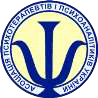 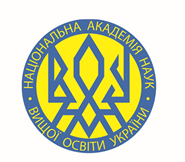 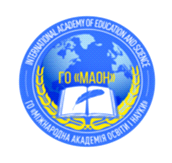 